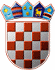            REPUBLIKA HRVATSKAKRAPINSKO-ZAGORSKA ŽUPANIJAUpravni odjel za gospodarstvo, poljoprivredu, turizam, promet i komunalnu infrastrukturuKLASA: 363-01/20-01/06BROJ: 2140/1-06-20-01Krapina, 20. 02. 2020. Na temelju točke IX. Kodeksa savjetovanja sa zainteresiranom javnošću u postupcima donošenja zakona, drugih propisa i akata (»Narodne novine«, br. 140/09) i Kodeksa savjetovanja sa zainteresiranom javnošću u postupcima donošenja općih akata Krapinsko-zagorske županije („Službeni glasnik Krapinsko-zagorske županije“, broj 24/14) upućuje seJ A V N I   P O Z I Vza savjetovanje sa zainteresiranom javnošću u postupku donošenja Pravilnika o sufinanciranju uređenja prometne i komunalne infrastrukture („male komunalne akcije“) na području Krapinsko-zagorske županije	Više od 10-tak godina Krapinsko-zagorska županija je iz Državnog proračuna ostvarivala sredstva za kapitalna ulaganja. Do 2014. godine Županijska skupština donosila je Kriterije za raspodjelu sredstava, a Župan je na temelju tih Kriterija donosio Zaključak. Od 2015. godine više nema obveze da Županijska skupština donosi Kriterije, niti Župan odluku o raspodjeli. Naime, zbog porezne reforme određene jedinice lokalne samouprave od 2015. godine direktno ostvaruju sredstva iz Državnog proračuna, te su time značajno smanjena sredstva koja dobiva Županija.	Sredstva za sufinanciranje uređenja prometne i komunalne infrastrukture osiguravaju se u proračunu Krapinsko-zagorske županije za provođenje aktivnosti A102002 Pomoći za uređenje prometne i komunalne infrastrukture. 	Zbog ujednačenog postupanja, predlaže se donošenje Pravilnika o sufinanciranju uređenja prometne i komunalne infrastrukture (dalje u tekstu: Pravilnik). Člankom 3. Pravilnika predviđeno je da će se navedena sredstva koristiti za slijedeće namjene: izrada projektne dokumentacije za sanaciju i izgradnju prometne i komunalne infrastrukture, sanacija i izgradnja prometne i komunalne infrastrukture, uređenje gospodarskih zona (otkup zemljišta, projektna dokumentacija, izvođenje radova i slično), razvitak i rekonstrukcija sustava oborinske odvodnje, sanacija odrona i manjih klizišta uz nerazvrstane ceste, sanacija objekata oštećenih uslijed pojave elementarnih nepogoda, rekonstrukcija i izgradnja sustava javne rasvjete, uređenje javnih površina (parkovi, groblja, igrališta, trgovi, parkirališta i slično) i održavanje i nabava prometne signalizacije i opreme, te nabava autobusnih nadstrešnica. Člankom 4. je predviđeno da JLS može zbirno po svim osnovama iz članka 3. Pravilnika ostvariti pravo na sufinanciranje u maksimalnom iznosu do 100.000,00 kuna. Člankom 5. Pravilnika je predviđeno da su JLS dužne podnijeti zahtjev za odobravanjem sredstava i što sve isti treba sadržavati. Župan na temelju zahtjeva JLS i na prijedlog nadležnog Upravnog tijela donosi pojedinačne zaključke; a nakon donošenja Zaključka Županija će s JLS sklopiti Ugovor. Člankom 6. Pravilnika propisano je što treba sadržavati zahtjev za doznakom odobrenih sredstava. Člankom 7.  Pravilnika se propisuje ukoliko neka od JLS do 30. studenog tekuće godine ne realizira odobrena sredstva, da u tom slučaju sredstva neće biti isplaćena; a iznimno iz opravdanih razloga, na zahtjev JLS, rok se može produžiti do kraja tekuće godine, o čemu se sklapa Dodatak Ugovoru.Sukladno odredbama Kodeksa savjetovanja sa zainteresiranom javnošću u postupcima donošenja općih akata Krapinsko-zagorska županije („Službeni glasnik Krapinsko-zagorske županije“, broj 24/14) poziva se zainteresirana javnost da svojim prijedlozima i sugestijama pridonese kvaliteti akta koji se donosi i da svoje primjedbe i prijedloge putem obrasca za sudjelovanje u javnoj raspravi (ispod teksta).	Popunjeni obrazac dostavite na adresu elektroničke pošte: promet@kzz.hr do 21. ožujka 2020. godine ili na adresu Krapinsko-zagorska županija, Upravni odjel za gospodarstvo, poljoprivredu, turizam, promet i komunalnu infrastruktura, Magistratska 1, 49000 Krapina. 	Svi u roku pristigli prijedlozi razmotrit će se i oni prihvaćeni, ugraditi će se u konačni prijedlog Pravilnika o  sufinanciranju uređenja prometne i komunalne infrastrukture („male komunalne akcije“) na području Krapinsko-zagorske županije.            PROČELNICA                                                                                                                    mr. Sanja Mihovilić